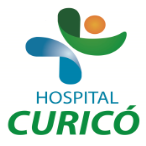 INFORMACIÓN PARA PACIENTES: “BIOPSIA MAMARIA: EXCISIONAL – INSICIONAL – CORE” El presente documento permite entregar información al paciente respecto a la cirugía específica  a realizar,  por lo que NO CONSTITUYE  EL CONSENTIMIENTO INFORMADO.El  CONSENTIMIENTO INFORMADO, debe ser  llenado en el formulario en  la página web: www.hospitalcurico.cl,  en el enlace: https://intranet.hospitalcurico.cl/projects/consentimientoObjetivos del procedimiento:El objetivo de este procedimiento es obtener una muestra de tejido de una lesión sospechosa en su mama la que se enviará a Anatomía Patológica para su estudio y diagnostico histológico.Descripción del procedimiento:En Pabellón con anestesia local ó general el Médico procederá a realizar una incisión y tomar la muestra de tejido mamario.Riesgos del procedimiento:Existen algunos riesgos producidos por la intervención, que pueden ser traumáticos tales como hematomas   equimosis ó dolor .también existe  riesgo de infección .Si UD. está  en tratamiento con anticoagulantes o algún otro medicamento debe informar al médico antes que se le realice el  procedimiento..Alternativas al procedimiento propuesto:La biopsia estereotaxica (BED) es una posibilidad pero se limita a casos especiales.Consecuencias de no aceptar el procedimiento:De no aceptar el procedimiento este no podrá realizarse y deberá conversar con su médico tratante para ver que posibilidad existe de  otra alternativa diagnostica.Mecanismo para solicitar más información:Cualquier información  adicional podrá ser solicitada al médico tratante y/o al Médico que realice el procedimiento. Que  hacer en caso de cambiar de opinión:Si Ud. ha rechazado la realización del procedimiento y luego decide cambiar de opinión y hacérselo, NO DEBE BORRAR lo escrito, pues no se reciben documentos enmendados. Debe llenar el cuadro siguiente que señala “Revocalidad”, esto indica que Ud. accede a realizarse el procedimiento solicitado.Revocabilidad Se me señala, que hacer si cambio de idea tanto en aceptar o rechazar el procedimiento, cirugía o terapia propuesta.